Firma del cliente:Alumno/a:      Curso:6º E.P.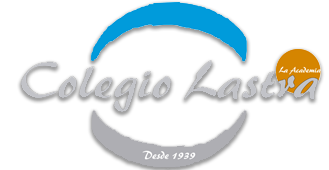 	Albarán Nº:   	Albarán Nº:   	Albarán Nº:   	Albarán Nº:   	Albarán Nº:   	Albarán Nº:   Alumno/a:      Curso:6º E.P.FECHA DE PEDIDO    FECHA DE PEDIDO    FECHA DE PEDIDO    FECHA DE ENTREGAFECHA DE ENTREGAFECHA DE ENTREGAAlumno/a:      Curso:6º E.P.Padre/madre:Dirección:                                                                                                                      Población:                  Teléfono: IBAN:ES________________________________Padre/madre:Dirección:                                                                                                                      Población:                  Teléfono: IBAN:ES________________________________Padre/madre:Dirección:                                                                                                                      Población:                  Teléfono: IBAN:ES________________________________Padre/madre:Dirección:                                                                                                                      Población:                  Teléfono: IBAN:ES________________________________Padre/madre:Dirección:                                                                                                                      Población:                  Teléfono: IBAN:ES________________________________Padre/madre:Dirección:                                                                                                                      Población:                  Teléfono: IBAN:ES________________________________Padre/madre:Dirección:                                                                                                                      Población:                  Teléfono: IBAN:ES________________________________ISBNDENOMINACIÓNDENOMINACIÓNDENOMINACIÓNEditorialEditorialUnidadesP      Precio97884680317126PRI LENGUA SABER HACER ED156PRI LENGUA SABER HACER ED156PRI LENGUA SABER HACER ED15SANTILLANASANTILLANA97884680303336PRI MATEMATICAS  SABER HACER ED156PRI MATEMATICAS  SABER HACER ED156PRI MATEMATICAS  SABER HACER ED15 SANTILLANA SANTILLANA97884680310266PRI C.SOCIALES AST SABER HACER ED156PRI C.SOCIALES AST SABER HACER ED156PRI C.SOCIALES AST SABER HACER ED15 SANTILLANA SANTILLANA97884680145006PRI ED. PLASTICA ED146PRI ED. PLASTICA ED146PRI ED. PLASTICA ED14 SANTILLANA SANTILLANA97884680096366PRI MUSICA + CD ED126PRI MUSICA + CD ED126PRI MUSICA + CD ED12 SANTILLANA SANTILLANA97884680249366PRI RELIGION CATOL SERIE MANANTIAL ED156PRI RELIGION CATOL SERIE MANANTIAL ED156PRI RELIGION CATOL SERIE MANANTIAL ED15 SANTILLANA SANTILLANA97884680285076PRI VALORES SOCIALES Y CIVICOS ED156PRI VALORES SOCIALES Y CIVICOS ED156PRI VALORES SOCIALES Y CIVICOS ED15 SANTILLANA SANTILLANA9788466824767WONDER 6 STD + LANGUAGE REFERENCEWONDER 6 STD + LANGUAGE REFERENCEWONDER 6 STD + LANGUAGE REFERENCE RICHMOND RICHMOND9788466820189WONDER 6    ACTIVITY +AB CDWONDER 6    ACTIVITY +AB CDWONDER 6    ACTIVITY +AB CD RICHMOND RICHMOND978-84-96441-32-36 PRI LLINGUA ASTURIANA (TOLINA 6)6 PRI LLINGUA ASTURIANA (TOLINA 6)6 PRI LLINGUA ASTURIANA (TOLINA 6) VTP VTP978-84-96441-55-26PRI CULTURA ASTURIANA (TRÉBOLE 6)6PRI CULTURA ASTURIANA (TRÉBOLE 6)6PRI CULTURA ASTURIANA (TRÉBOLE 6) VTP VTP978-84-680-2884-2NATURAL SCIENCE 6 STD BOOK+CD ED15NATURAL SCIENCE 6 STD BOOK+CD ED15NATURAL SCIENCE 6 STD BOOK+CD ED15RICHMONDRICHMOND978-84-680-2741-8NATURAL SCIENCE 6 ACTIVITY BK  ED15NATURAL SCIENCE 6 ACTIVITY BK  ED15NATURAL SCIENCE 6 ACTIVITY BK  ED15RICHMONDRICHMOND                              TOTAL                              TOTAL                              TOTAL                              TOTAL